                                                                                                                                                                                                                                          in te vullen door voorzitter: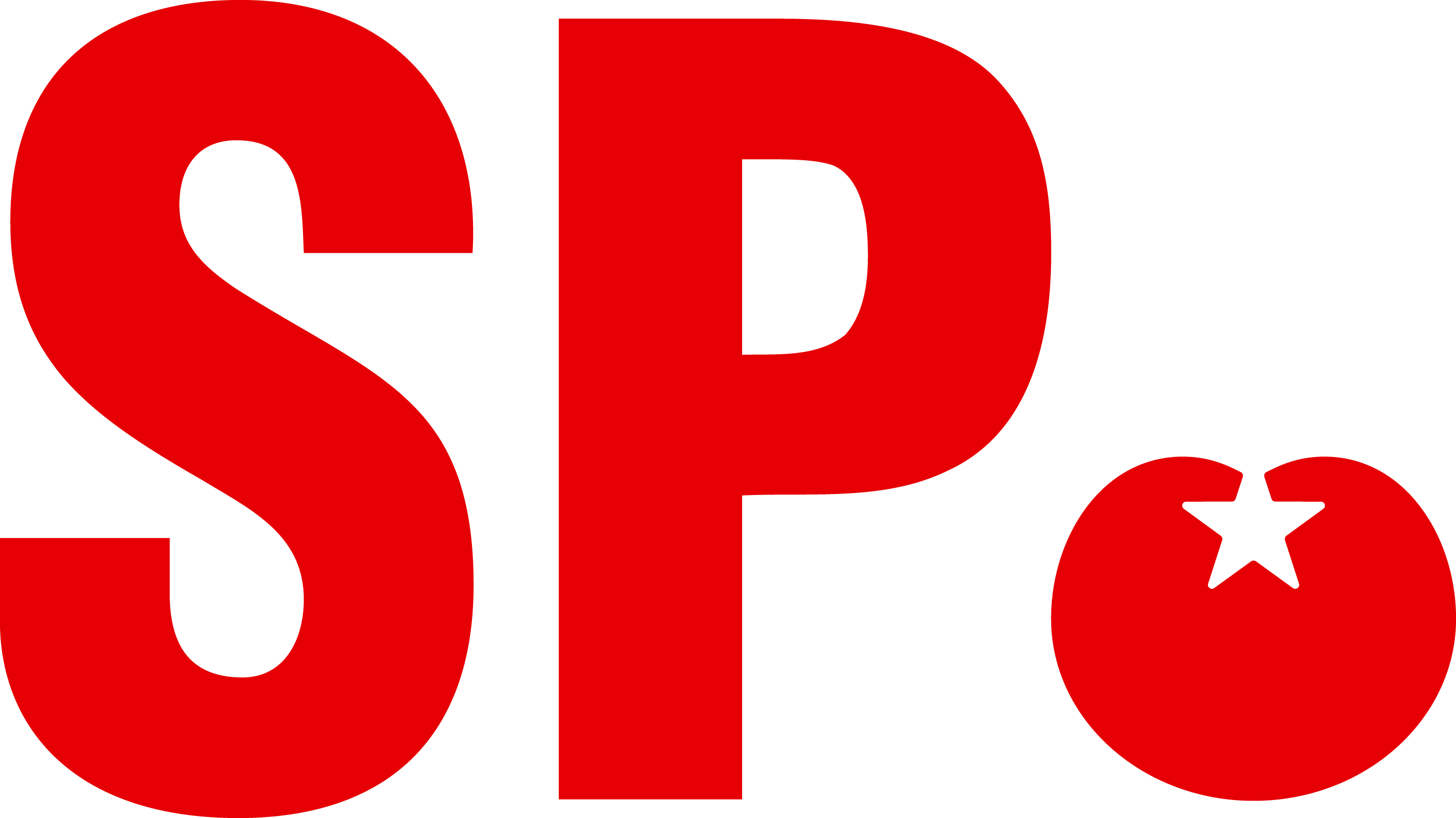 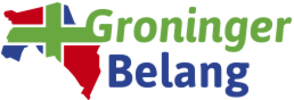 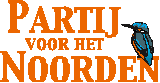 MOTIEProvinciale Staten in vergadering bijeen op 11 november 2020 ter behandeling van bovengenoemd onderwerp, Constaterende· Dat het college blijkens de in de Begroting geformuleerde doelen zich ten doel stelt “duidelijke beleidsstukken te produceren die antwoord geven op de vraag Wat willen we bereiken?”;· Dat er in de Begroting ter zake echter geen voornemens en indicatoren zijn opgenomen;· Dat de stukken die het college aan PS aanbiedt van sterk wisselende kwaliteit zijn;· Dat er binnen de provinciale organisatie ten aanzien van de kwaliteit, transparantie en leesbaarheid van stukken kennelijk geen heldere richtlijnen en criteria worden gehanteerd;· Dat Statenleden daardoor vaak veel moeite moeten doen om goed te doorgronden waarover van hen nu precies een besluit wordt verwacht en wat daarvan dan de implicaties zijn.Overwegende· Dat het door het college gestelde doel zeer nastrevenswaardig is;· Dat het nodig is aan het realiseren van dit doel meer aandacht te besteden;· Dat het een goede zaak is dat het college heeft aangekondigd dat te doen;· Dat het formuleren van betekenisvolle en meetbare doelen en indicatoren ter zake zorgvuldige aandacht vereist;· Dat indicatoren over te behalen doelen slechts betekenis hebben als ze gebaseerd zijn op voorafgaande nul-metingen.Roept het college op· Voortvarend gevolg te geven aan de toezegging om aan de kwaliteit van beleidsprocessen en stukken aandacht te besteden en in toekomstige begrotingen hierover indicatoren op te nemen· Tijdig nulmetingen uit te voeren;· PS bij de voorjaarsnota nader te informeren.En gaat over tot de orde van de dag.SP, Jan Hein Mastenbroek           GB, Bram Schmaal           PvhN, Dries ZwartMTitel: Stukken beter!Datum PS: 11 november 2020Onderwerp: begroting